Questionnaire de SatisfactionEcole de Conduite OSSAUElève : ..............................................................			Ce questionnaire de satisfaction vous est proposé pour compléter votre dossier (obligation légale). Mais il doit aussi nous permettre d'améliorer la qualité de l'enseignement que nous proposons.Ainsi nous vous demandons de répondre à l'ensemble des questions ci-dessous. N'hésitez pas également à mettre des commentaires personnels au verso du questionnaire.Formation traditionnelle B  	      Conduite Supervisée    	  Apprentissage Anticipé de la Conduite  Le permis à 1€ vous a été proposé     		ou		Vous avez demandé le permis à 1€	   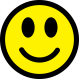 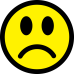 										1     2     3     4     5 Réception et Accueil :Horaire d'ouverture de l'auto-école						Qualité de l'accueil Qualité des renseignementsDisponibilité du bureauDocumentation fournie lors des renseignementsExplications des différentes formations (AAC, CS, B)Présentation des divers tarifsFormation Code :Les cours de code vous ont aidé pour l'examenLes cours de code vous ont aidé pour la conduiteLes horaires et dates de Stage Code étaient adaptésLe contenu du Stage Code était intéressant Formation Conduite :Délai pour obtenir des rendez-vous de conduiteRelation avec vos enseignantsContenu pédagogique des leçons Qualité des supports pédagogiquesPonctualité des enseignantsParcours de formation : Votre parcours de formation a été respecté(évaluation de départ, cours théoriques, cours pratiques)Progression de la formation (durée, rythme, alternance théorie/pratique)Rendez-vous pédagogiques :Utilité du rendez-vous pédagogique (élève)Utilité du rendez-vous pédagogique (accompagnateur)Examen du Permis : Délai d'attente pour passer l'examenPréparation (dernières heures) à l'examenSatisfaction globale :La formation a répondu à vos attentes initiales Vous avez atteint les objectifs pédagogiques prévus Vous recommanderiez notre formation à de futurs élèves Qualité globale de la formation : 		Note :   .......... / 10Commentaires personnels... élèves et accompagnateurs :Aspects positifs de votre formation :Ce que vous auriez aimé ou ce que vous amélioreriez :Fait à	 ....................................Le 	........ / ........ / ...............							Signature : 	